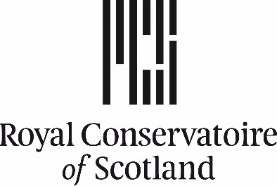 Cowrie Foundation Scholarship 2024Email application and personal statement (and any other materials) to: musicscholarships@rcs.ac.ukDeadline for applications is 23:59pm on 14 June 2024Part 1: Your personal detailsStudent ID/UCAS Number*:   (*Please do not apply for the scholarship until you have received a conditional or unconditional offer from the Royal Conservatoire of Scotland)First name(s): Last name: Date of Birth (DD/MM/YY):              	                                 /                                          /E-mail address: Telephone number: Permanent home address: Postcode: Ethnicity:  Applicants must identify as one of the following categories of ethnicity: Black African; Black Caribbean, Black Other; Mixed-White and Black Caribbean; Mixed White and Black African; or Other mixed background (to include Black African, Black Caribbean or Black Other).Annual Household Income Please indicate your household income for the financial year April 2023 - April 2024. This will be checked against the information you submit to SAAS or Student Finance England, Wales or Northern Ireland (where applicable).Part 2: Your Funding for Higher EducationStudent Loans Company ID number:  Fee Status: Please confirm you are funded as a UK student:Part 3: Your Royal Conservatoire of Scotland courseCourse title: Qualification e.g. BA, BMus: Duration of course in years:   3                4                 	                                            Expected End date (MM/YY): Conditions of your offer: (Are there any conditions attached to your offer e.g. achievement of a specific subject grade?)Part 4:  Your EducationPredicted Grades and Subject:Please enter your predicted grades, including the type of qualification and the subjectSecondary School:Please enter the name of the secondary school you attendedWas this institution:Please tick:Sixth Form or College:Please enter the name of the Sixth Form or College you attendedWas this institution:Please tick:Do either of your parents or guardians hold a university degree?Please tick:Part 5: Your statement Please provide a personal statement (700 words) in a separate documentTo help us to get to know you, it is important for you to include information about your interests, your academic and career plans, your family circumstances, your financial circumstances, any special reasons why you think you should be considered for the scholarship and any other information that you feel might be useful or interesting.Specifically, you should think about the following and include responses in your personal statement: i)	why the scholarship would be beneficial to your studiesii)	how it would help you to achieve your academic goals iii)	how your education would be of future benefit to your community and/or societyiv)	What achievements, academically and personally, are you most proud of? This could include overcoming a challenging personal circumstance. There is no right or wrong answer. We are keen to hear your personal story.Is there anything that you want us to know about your personal or financial circumstances not already covered on this form? Continue on a separate sheet if need be.Part 6: Your declarationSigned:Name (please print): Date:I am funded as a UK StudentPrivate Institution State InstitutionPrivate Institution State InstitutionYes NoPlease state:YES or NOThe information I have given on this form is complete and accurate to the best of my knowledge and belief.I confirm that I have made an application to RCS through UCAS and have firmly accepted an offer of a place at the Royal Conservatoire of Scotland, to Year 0 or Year 1 of a full-time undergraduate degree programme, to commence study in the 2024-2025 academic year.I confirm that this is my first undergraduate degree programme, and that I have not commenced a degree study previously.I confirm that I have applied, have been assessed for and expect to be in receipt of the maximum level of support from the government through my regional student funding body, Student Awards Agency for Scotland (SAAS) or Student Finance (England, Wales or Northern Ireland) for tuition fees and maintenance loans and I have provided consent to them to share my information with RCS.I understand that representatives from The Cowrie Scholarship Foundation will be reviewing my application and any submitted documentation as part of the selection process.I agree that my UCAS personal supporting statement and references may be used as part of the selection process.